Правила дорожного движения для школьников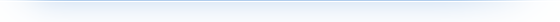 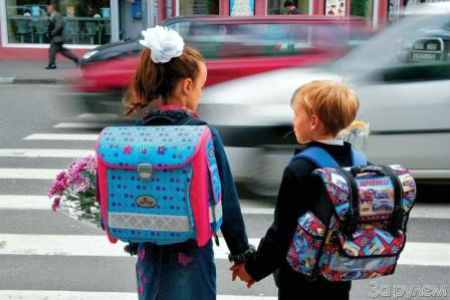  1. Обязанности пешеходов1.1. Пешеходы должны двигаться по тротуарам или пешеходным дорожкам, а при их отсутствии — по обочинам. Пешеходы, перевозящие или переносящие громоздкие предметы, а также лица, передвигающиеся в инвалидных колясках без двигателя, могут двигаться по краю проезжей части, если их движение по тротуарам или обочинам создает помехи для других пешеходов. При отсутствии тротуаров, пешеходных дорожек или обочин, а также в случае невозможности двигаться по ним пешеходы могут двигаться по велосипедной дорожке или идти в один ряд по краю проезжей части (на дорогах с разделительной полосой — по внешнему краю проезжей части). При движении по краю проезжей части пешеходы должны идти навстречу движению транспортных средств.Лица, передвигающиеся в инвалидных колясках без двигателя, ведущие мотоцикл, мопед, велосипед, в этих случаях должны следовать по ходу движения транспортных средств. При движении по обочинам или краю проезжей части в темное время суток или в условиях недостаточной видимости пешеходам рекомендуется иметь при себе предметы со светоотражающими элементами и обеспечивать видимость этих предметов водителями транспортных средств.1.2. Движение организованных пеших колонн по проезжей части разрешается только по направлению движения транспортных средств по правой стороне не более чем по четыре человека в ряд. Спереди и сзади колонны с левой стороны должны находиться сопровождающие с красными флажками, а в темное время суток и в условиях недостаточной видимости — с включенными фонарями: спереди — белого цвета, сзади — красного. Группы детей разрешается водить только по тротуарам и пешеходным дорожкам, а при их отсутствии — и по обочинам, но лишь в светлое время суток и только в сопровождении взрослых.1.3. Пешеходы должны пересекать проезжую часть по пешеходным переходам, в том числе по подземным и надземным, а при их отсутствии — на перекрестках по линии тротуаров или обочин. При отсутствии в зоне видимости перехода или перекрестка разрешается переходить дорогу под прямым углом к краю проезжей части на участках без разделительной полосы и ограждений там, где она хорошо просматривается в обе стороны.1.4. В местах, где движение регулируется, пешеходы должны руководствоваться сигналами регулировщика или пешеходного светофора, а при его отсутствии — транспортного светофора.1.5. На нерегулируемых пешеходных переходах пешеходы могут выходить на проезжую часть после того, как оценят расстояние до приближающихся транспортных средств, их скорость и убедятся, что переход будет для них безопасен. При пересечении проезжей части вне пешеходного перехода пешеходы, кроме того, не должны создавать помех для движения транспортных средств и выходить из-за стоящего транспортного средства или иного препятствия, ограничивающего обзорность, не убедившись в отсутствии приближающихся транспортных средств.1.6. Выйдя на проезжую часть, пешеходы не должны задерживаться или останавливаться, если это не связано с обеспечением безопасности движения. Пешеходы, не успевшие закончить переход, должны остановиться на линии, разделяющей транспортные потоки противоположных направлений. Продолжать переход можно лишь убедившись в безопасности дальнейшего движения и с учетом сигнала светофора (регулировщика).1.7. При приближении транспортных средств с включенными синим проблесковым маячком и специальным звуковым сигналом пешеходы обязаны воздержаться от перехода проезжей части, а находящиеся на ней должны уступить дорогу этим транспортным средствам и незамедлительно освободить проезжую часть.1.8. Ожидать маршрутное транспортное средство и такси разрешается только на приподнятых над проезжей частью посадочных площадках, а при их отсутствии — на тротуаре или обочине. В местах остановок маршрутных транспортных средств, не оборудованных приподнятыми посадочными площадками, разрешается выходить на проезжую часть для посадки в транспортное средство лишь после его остановки. После высадки необходимо, не задерживаясь, освободить проезжую часть. При движении через проезжую часть к месту остановки маршрутного транспортного средства или от него пешеходы должны руководствоваться требованиями пунктов 1.2 — 1.7 Правил.2. Обязанности пассажиров2.1. Пассажиры обязаны: при поездке на транспортном средстве, оборудованном ремнями безопасности, быть пристегнутыми ими, а при поездке на мотоцикле — быть в застегнутом мотошлеме; посадку и высадку производить со стороны тротуара или обочины и только после полной остановки транспортного средства. Если посадка и высадка невозможна со стороны тротуара или обочины, она может осуществляться со стороны проезжей части при условии, что это будет безопасно и не создаст помех другим участникам движения.2.2. Пассажирам запрещается: отвлекать водителя от управления транспортным средством во время его движения;  при поездке на грузовом автомобиле с бортовой платформой стоять, сидеть на бортах или на грузе выше бортов;  открывать двери транспортного средства во время его движения.3. Сигналы светофора и регулировщика 3.1. В светофорах применяются световые сигналы зеленого, желтого, красного и бело-лунного цвета. В зависимости от назначения сигналы светофора могут быть круглые, в виде стрелки (стрелок), силуэта пешехода или велосипеда и X-образные. Светофоры с круглыми сигналами могут иметь одну или две дополнительные секции с сигналами в виде зеленой стрелки (стрелок), которые располагаются на уровне зеленого круглого сигнала.3.2. Круглые сигналы светофора имеют следующие значения:ЗЕЛЕНЫЙ СИГНАЛ разрешает движение;ЗЕЛЕНЫЙ МИГАЮЩИЙ СИГНАЛ разрешает движение и информирует, что время его действия истекает и вскоре будет включен запрещающий сигнал (для информирования водителей о времени в секундах, остающемся до конца горения зеленого сигнала, могут применяться цифровые табло);ЖЕЛТЫЙ СИГНАЛ запрещает движение, кроме случаев, предусмотренных пунктом 6.14 Правил, и предупреждает о предстоящей смене сигналов;ЖЕЛТЫЙ МИГАЮЩИЙ СИГНАЛ разрешает движение и информирует о наличии нерегулируемого перекрестка или пешеходного перехода, предупреждает об опасности; КРАСНЫЙ СИГНАЛ, в том числе мигающий, запрещает движение. Сочетание красного и желтого сигналов запрещает движение и информирует о предстоящем включении зеленого сигнала.3.3. Сигналы светофора, выполненные в виде стрелок красного, желтого и зеленого цветов, имеют то же значение, что и круглые сигналы соответствующего цвета, но их действие распространяется только на направление (направления), указываемое стрелками. При этом стрелка, разрешающая поворот налево, разрешает и разворот, если это не запрещено соответствующим дорожным знаком. Такое же значение имеет зеленая стрелка в дополнительной секции. Выключенный сигнал дополнительной секции означает запрещение движения в направлении, регулируемом этой секцией.3.4. Если на основной зеленый сигнал светофора нанесена черная контурная стрелка (стрелки), то она информирует водителей о наличии дополнительной секции светофора и указывает иные разрешенные направления движения, чем сигнал дополнительной секции.3.5. Если сигнал светофора выполнен в виде силуэта пешехода (велосипеда), то его действие распространяется только на пешеходов (велосипедистов). При этом зеленый сигнал разрешает, а красный запрещает движение пешеходов (велосипедистов). Для регулирования движения велосипедистов может использоваться также светофор с круглыми сигналами уменьшенного размера, дополненный прямоугольной табличкой белого цвета размером 200 x 200 мм с изображением велосипеда черного цвета.3.6. Для информирования слепых пешеходов о возможности пересечения проезжей части световые сигналы светофора могут быть дополнены звуковым сигналом.